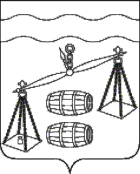 СЕЛЬСКОЕ  ПОСЕЛЕНИЕ«СЕЛО СТРЕЛЬНА»СУХИНИЧСКИЙ РАЙОНКАЛУЖСКАЯ  ОБЛАСТЬСЕЛЬСКАЯ  ДУМАРЕШЕНИЕот       31.10.2022г                                                                                            № 100В соответствии с Федеральным законом от 06.10.2003 N 131-ФЗ "Об общих принципах организации местного самоуправления в Российской Федерации", Бюджетным кодексом Российской Федерации, руководствуясь Уставом СП «Село Стрельна», Сельская Дума СП  «Село Стрельна» РЕШИЛА:Внести изменения в Решение Сельской Думы сельского поселения «Село Стрельна» от 10.08.2022 № 91 «Об утверждении Положения о бюджетном процессе в сельском поселении «Село Стрельна», изложив преамбулу Решения в новой редакции:        «В соответствии с Федеральным законом от 06.10.2003 № 131-ФЗ «Об общих принципах организации местного самоуправления в Российской Федерации», Бюджетным кодексом Российской Федерации, Соглашением  о передаче полномочий  по осуществлению внешнего муниципального финансового контроля от 25.05.2022, Уставом СП «Село Стрельна», Сельская Дума сельского поселения «Село Стрельна» РЕШИЛА:».       2. Настоящее решение вступает в силу после обнародования и подлежит размещению на сайте администрации МР «Сухиничский район» в сети Интернет.       3. Контроль за исполнением настоящего  Решения возложить на администрацию СП «Село Стрельна».Глава сельского поселения«Село Стрельна»                                                               Т.П. КолганО внесении изменений в Решение Сельской Думы сельского поселения «Село Стрельна» от 10.08.2022 № 91 «Об утверждении Положения о бюджетном процессе в сельском поселении «Село Стрельна»